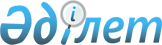 О бюджете Коксуского района на 2023-2025 годРешение Коксуского районного маслихата области Жетісу от 26 декабря 2022 года № 38-2.
      Сноска. Вводится в действие с 01.01.2023 в соответствии с пунктом 4 настоящего решения.
      В соответствии с пунктом 2 статьи 9 Бюджетного кодекса Республики Казахстан, подпунктом 1) пункта 1 статьи 6 Закона Республики Казахстан "О местном государственном управлении и самоуправлении в Республике Казахстан", маслихат Коксуского района РЕШИЛ:
      1. Утвердить районный бюджет на 2023-2025 годы согласно приложениям 1, 2 и 3 к настоящему решению соответственно, в том числе на 2023 год в следующих объемах:
      1) доходы 6 160 057 тысяч тенге, в том числе:
      налоговые поступления 723 790 тысяч тенге; 
      неналоговые поступления 72 044 тысячи тенге; 
      поступления от продажи основного капитала 22 670 тысяч тенге;
      поступления трансфертов 5 341 553 тысячи тенге;
      2) затраты 6 478 576 тысяч тенге;
      3) чистое бюджетное кредитование 59 559 тысяч тенге, в том числе: 
      бюджетные кредиты 165 250 тысяч тенге; 
      погашение бюджетных кредитов 75 691 тысяча тенге;
      4) сальдо по операциям с финансовыми активами 0 тенге, в том числе:
      приобретение финансовых активов 0 тенге;
      поступления от продажи финансовых активов государства 0 тенге;
      5) дефицит (профицит) бюджета (-) 408078 тысяч тенге;
      6) финансирование дефицита (использование профицита) бюджета 408 078 тысяч тенге, в том числе:
      поступление займов 423 124 тысячи тенге;
      погашение займов 75 693 тысячи тенге;
      используемые остатки бюджетных средств 60 647 тысяч тенге.
      Сноска. Пункт 1 в редакции решения Коксуского районного маслихата области Жетісу от 16.11.2023 № 13-56 (Вводится в действие с 01.01.2023).


      2. Утвердить резерв местного исполнительного органа района на 2023 год в сумме 19 803 тысячи тенге. 
      3. Предусмотреть в районном бюджете на 2023 год объемы бюджетных субвенций, передаваемых из районного бюджета в бюджеты сельских округов, в сумме 477 799 тысяч тенге, в том числе:
      Балпыкскому сельскому округу 132 435 тысяч тенге; 
      Жарлыозекскому сельскому округу 48 961 тысяча тенге; 
      Лабасинскому сельскому округу 36 641 тысяча тенге; 
      Мукринскому сельскому округу 45 454 тысячи тенге; 
      Муканчинскому сельскому округу 34 206 тысяч тенге; 
      Алгабасскому сельскому округу 38 818 тысяч тенге; 
      Енбекшинскому сельскому округу 37 760 тысяч тенге;
      Айнабулакскому сельскому округу 35 982 тысячи тенге;
      Каблисанскому сельскому округу 31 242 тысячи тенге;
      Мусабекскому сельскому округу 36 300 тысяч тенге;
      4. Настоящее решение вводится в действие с 1 января 2023 года.
      Сноска. Приложение 1 в редакции решения Коксуского районного маслихата области Жетісу от 16.11.2023 № 13-56 (Вводится в действие с 01.01.2023). Районный бюджет на 2023 год Районный бюджет на 2024 год Районный бюджет на 2025 год
					© 2012. РГП на ПХВ «Институт законодательства и правовой информации Республики Казахстан» Министерства юстиции Республики Казахстан
				
      Секретарь маслихата Коксуского района

А. Досымбеков
Приложение 1 к решению маслихата Коксуского района от 26 декабря 2022 года № 38-2
Категория
Категория
Категория
Категория
Сумма
(тысяч тенге)
Класс
Класс
Класс
Сумма
(тысяч тенге)
Подкласс
Подкласс
Сумма
(тысяч тенге)
Наименование
Сумма
(тысяч тенге)
I. Доходы
6 160 057
1
Налоговые поступления
723 790
01
Подоходный налог
451 666
1
Корпоративный подоходный налог
451 666
04
Hалоги на собственность
227 393
1
Hалоги на имущество
227 393
05
Внутренние налоги на товары, работы и услуги
17 113
2
Акцизы
4 014
3
Поступления за использование природных и других ресурсов
6 932
4
Сборы за ведение предпринимательской и профессиональной деятельности
6 167
08
Обязательные платежи, взимаемые за совершение юридически значимых действий и (или) выдачу документов уполномоченными на то государственными органами или должностными лицами
27 618
1
Государственная пошлина
27 618
2
Неналоговые поступления
72 044
01
Доходы от государственной собственности
7 425
1
Поступления части чистого дохода государственных предприятий
598
5
Доходы от аренды имущества, находящегося в государственной собственности
6 746
7
Вознаграждения по кредитам, выданным из государственного бюджета
81
03
Поступления денег от проведения государственных закупок, организуемых государственными учреждениями, финансируемыми из государственного бюджета
619
1
Поступления денег от проведения государственных закупок, организуемых государственными учреждениями, финансируемыми из государственного бюджета
619
04
Штрафы, пени, санкции, взыскания, налагаемые государственными учреждениями, финансируемыми из государственного бюджета, а также содержащимися и финансируемыми из бюджета (сметы расходов) Национального Банка Республики Казахстан
819
1
Штрафы, пени, санкции, взыскания, налагаемые государственными учреждениями, финансируемыми из государственного бюджета, а также содержащимися и финансируемыми из бюджета (сметы расходов) Национального Банка Республики Казахстан, за исключением поступлений от организаций нефтяного сектора и в Фонд компенсации потерь
819
06
Прочие неналоговые поступления
63 181
1
Прочие неналоговые поступления
63 181
3
Поступления от продажи основного капитала
22 670
01
Продажа государственного имущества, закрепленного за государственными учреждениями
10 000
1
Продажа государственного имущества, закрепленного за государственными учреждениями
10 000
03
Продажа земли и нематериальных активов
12 670
1
Продажа земли
12 670
4
Поступления трансфертов 
5 341 553
01
Трансферты из нижестоящих органов государственного управления
4 590
3
Трансферты из бюджетов городов районного значения, сел, поселков, сельских округов
4 590
02
Трансферты из вышестоящих органов государственного управления
5 336 963
2
Трансферты из областного бюджета
5 336 963
Функциональная группа
Функциональная группа
Функциональная группа
Функциональная группа
Функциональная группа
Функциональная подгруппа
Функциональная подгруппа
Функциональная подгруппа
Функциональная подгруппа
Администратор бюджетных программ
Администратор бюджетных программ
Администратор бюджетных программ
Сумма
Программа
Программа
(тысяч тенге)
Наименование
ІІ. Затраты
6 478 576
01
Государственные услуги общего характера
1 094 785
1
Представительные, исполнительные и другие органы, выполняющие общие функции государственного управления
571 206
112
Аппарат маслихата района (города областного значения)
48 046
001
Услуги по обеспечению деятельности маслихата района (города областного значения)
46 296
003
Капитальные расходы государственного органа
1 750
122
Аппарат акима района (города областного значения)
523 160
001
Услуги по обеспечению деятельности акима района (города областного значения)
267 176
003
Капитальные расходы государственного органа
243 786
113
Целевые текущие трансферты нижестоящим бюджетам
12 198
2
Финансовая деятельность
1 390
459
Отдел экономики и финансов района (города областного значения)
1 390
003
Проведение оценки имущества в целях налогообложения
1 390
9
Прочие государственные услуги общего характера
522 189
459
Отдел экономики и финансов района (города областного значения)
52 314
001
Услуги по реализации государственной политики в области формирования и развития экономической политики, государственного планирования, исполнения бюджета и управления коммунальной собственностью района (города областного значения)
52 314
472
Отдел строительства, архитектуры и градостроительства района (города областного значения)
129 570
040
Развитие объектов государственных органов
129 570
492
Отдел жилищно-коммунального хозяйства, пассажирского транспорта, автомобильных дорог и жилищной инспекции района (города областного значения)
340 305
001
Услуги по реализации государственной политики на местном уровне в области жилищно-коммунального хозяйства, пассажирского транспорта, автомобильных дорог и жилищной инспекции
53 897
067
Капитальные расходы подведомственных государственных учреждений и организаций
143 397
113
Целевые текущие трансферты нижестоящим бюджетам
143 011
02
Оборона
53 211
1
Военные нужды
15 754
122
Аппарат акима района (города областного значения)
15 754
005
Мероприятия в рамках исполнения всеобщей воинской обязанности
15 754
2
Организация работы по чрезвычайным ситуациям
37 457
122
Аппарат акима района (города областного значения)
37 457
006
Предупреждение и ликвидация чрезвычайных ситуаций масштаба района (города областного значения)
3 247
007
Мероприятия по профилактике и тушению степных пожаров районного (городского) масштаба, а также пожаров в населенных пунктах, в которых не созданы органы государственной противопожарной службы
34 210
03
Общественный порядок, безопасность, правовая, судебная, уголовно-исполнительная деятельность
12 011
9
Прочие услуги в области общественного порядка и безопасности
12 011
492
Отдел жилищно-коммунального хозяйства, пассажирского транспорта, автомобильных дорог и жилищной инспекции района (города областного значения)
12 011
021
Обеспечение безопасности дорожного движения в населенных пунктах
12 011
06
Социальная помощь и социальное обеспечение
824 586
1
Социальное обеспечение
119 067
451
Отдел занятости и социальных программ района (города областного значения)
119 067
005
Государственная адресная социальная помощь
119 067
2
Социальная помощь
646 491 
451
Отдел занятости и социальных программ района (города областного значения)
646 491
002
Программа занятости
305 257
004
Оказание социальной помощи на приобретение топлива специалистам здравоохранения, образования, социального обеспечения, культуры, спорта и ветеринарии в сельской местности в соответствии с законодательством Республики Казахстан
34 222
006
Оказание жилищной помощи
1 867
007
Социальная помощь отдельным категориям нуждающихся граждан по решениям местных представительных органов
30 794
010
Материальное обеспечение детей с инвалидностью, воспитывающихся и обучающихся на дому
4 167
014
Оказание социальной помощи нуждающимся гражданам на дому
117 042
017
Обеспечение нуждающихся лиц с инвалидностью протезно-ортопедическими, сурдотехническими и тифлотехническими средствами, специальными средствами передвижения, обязательными гигиеническими средствами, а также предоставление услуг санаторно-курортного лечения, специалиста жестового языка, индивидуальных помощников в соответствии с индивидуальной программой реабилитации лица с инвалидностью
117 457
023
Обеспечение деятельности центров занятости населения
35 685
9
Прочие услуги в области социальной помощи и социального обеспечения
59 028
451
Отдел занятости и социальных программ района (города областного значения)
48 903
001
Услуги по реализации государственной политики на местном уровне в области обеспечения занятости и реализации социальных программ для населения
37 623
011
Оплата услуг по зачислению, выплате и доставке пособий и других социальных выплат
1 722
021
Капитальные расходы государственного органа
233
050
Обеспечение прав и улучшение качества жизни лиц с инвалидностью в Республике Казахстан
9 325
492
Отдел жилищно-коммунального хозяйства, пассажирского транспорта, автомобильных дорог и жилищной инспекции района (города областного значения)
10 125
094
Предоставление жилищных сертификатов как социальная помощь
10 000
097
Оплата услуг поверенному агенту по предоставлению жилищных сертификатов (социальная поддержка в виде бюджетного кредита)
125
07
Жилищно-коммунальное хозяйство
1 786 493
1
Жилищное хозяйство
960 398
472
Отдел строительства, архитектуры и градостроительства района (города областного значения)
913 290
003
Проектирование и (или) строительство, реконструкция жилья коммунального жилищного фонда
303 074
004
Проектирование, развитие и (или) обустройство инженерно-коммуникационной инфраструктуры
150 784
098
Приобретение жилья коммунального жилищного фонда
459 432
492
Отдел жилищно-коммунального хозяйства, пассажирского транспорта, автомобильных дорог и жилищной инспекции района (города областного значения)
47 108
003
Организация сохранения государственного жилищного фонда
43 004
031
Изготовление технических паспортов на объекты кондоминиумов
1 604
033
Проектирование, развитие и (или) обустройство инженерно-коммуникационной инфраструктуры
2 500
2
Коммунальное хозяйство
537 482
472
Отдел строительства, архитектуры и градостроительства района (города областного значения)
431 638
005
Развитие коммунального хозяйства
431 638
492
Отдел жилищно-коммунального хозяйства, пассажирского транспорта, автомобильных дорог и жилищной инспекции района (города областного значения)
105 844
012
Функционирование системы водоснабжения и водоотведения
87 717
026
Организация эксплуатации тепловых сетей, находящихся в коммунальной собственности районов (городов областного значения)
9 356
029
Развитие системы водоснабжения и водоотведения
8 771
3
Благоустройство населенных пунктов
288 613
492
Отдел жилищно-коммунального хозяйства, пассажирского транспорта, автомобильных дорог и жилищной инспекции района (города областного значения)
288 613
018
Благоустройство и озеленение населенных пунктов
288 613
08
Культура, спорт, туризм и информационное пространство
509 672
1
Деятельность в области культуры
349 200
472
Отдел строительства, архитектуры и градостроительства района (города областного значения)
27 623
011
Развитие объектов культуры
27 623
819
Отдел внутренней политики, культуры, развития языков и спорта района (города областного значения)
321 577
009
Поддержка культурно-досуговой работы
321 577
2
Спорт
13 180
819
Отдел внутренней политики, культуры, развития языков и спорта района (города областного значения)
13 180
014
Проведение спортивных соревнований на районном (города областного значения) уровне
2 351
015
Подготовка и участие членов сборных команд района (города областного значения) по различным видам спорта на областных спортивных соревнованиях
10 829
3
Информационное пространство
79 218
819
Отдел внутренней политики, культуры, развития языков и спорта района (города областного значения)
79 218
005
Услуги по проведению государственной информационной политики
14 931
007
Функционирование районных (городских) библиотек
63 060
008
Развитие государственного языка и других языков народа Казахстана
1 227
9
Прочие услуги по организации культуры, спорта, туризма и информационного пространства
68 074
819
Отдел внутренней политики, культуры, развития языков и спорта района (города областного значения)
68 074
001
Услуги по реализации государственной политики на местном уровне в области внутренней политики, культуры, развития языков и спорта
41 938
003
Капитальные расходы государственного органа
81
032
Капитальные расходы подведомственных государственных учреждений и организаций
26 055
9
Топливно-энергетический комплекс и недропользование
14 688
1
Топливо и энергетика
14 688
492
Отдел жилищно-коммунального хозяйства, пассажирского транспорта, автомобильных дорог и жилищной инспекции района (города областного значения)
14 688
019
Развитие теплоэнергетической системы
14 688
10
Сельское, водное, лесное, рыбное хозяйство, особо охраняемые природные территории, охрана окружающей среды и животного мира, земельные отношения
82 851
1
Сельское хозяйство
44 784
477
Отдел сельского хозяйства и земельных отношений района (города областного значения)
44 784
001
Услуги по реализации государственной политики на местном уровне в сфере сельского хозяйства и земельных отношений
44 284
003
Капитальные расходы государственного органа
500
9
Прочие услуги в области сельского, водного, лесного, рыбного хозяйства, охраны окружающей среды и земельных отношений
38 067
459
Отдел экономики и финансов района (города областного значения)
38 067
099
Реализация мер по оказанию социальной поддержки специалистов
38 067
11
Промышленность, архитектурная, градостроительная и строительная деятельность
28 856
2
Архитектурная, градостроительная и строительная деятельность
28 856
472
Отдел строительства, архитектуры и градостроительства района (города областного значения)
28 856
001
Услуги по реализации государственной политики в области строительства, архитектуры и градостроительства на местном уровне
28 712
015
Капитальные расходы государственного органа
144
12
Транспорт и коммуникации
75 816
1
Автомобильный транспорт
75 816
492
Отдел жилищно-коммунального хозяйства, пассажирского транспорта, автомобильных дорог и жилищной инспекции района (города областного значения)
75 816
045
Капитальный и средний ремонт автомобильных дорог районного значения и улиц населенных пунктов
75 816
13
Прочие
913 403
3
Поддержка предпринимательской деятельности и защита конкуренции
17 340
469
Отдел предпринимательства района (города областного значения)
17 340
001
Услуги по реализации государственной политики на местном уровне в области развития предпринимательства
17 340
9
Прочие
896 063
459
Отдел экономики и финансов района (города областного значения)
14 078
012
Резерв местного исполнительного органа района (города областного значения) 
14 078
492
Отдел жилищно-коммунального хозяйства, пассажирского транспорта, автомобильных дорог и жилищной инспекции района (города областного значения)
881 985
077
Реализация мероприятий по социальной и инженерной инфраструктуре в сельских населенных пунктах в рамках проекта "Ауыл-Ел бесігі"
881 985
14
Обслуживание долга
129 935
1
Обслуживание долга
129 935
459
Отдел экономики и финансов района (города областного значения)
129 935
021
Обслуживание долга местных исполнительных органов по выплате вознаграждений и иных платежей по займам из областного бюджета
129 935
15
Трансферты
952 269
1
Трансферты
952 269
459
Отдел экономики и финансов района (города областного значения)
952 269
006
Возврат неиспользованных (недоиспользованных) целевых трансфертов
5 319
024
Целевые текущие трансферты из нижестоящего бюджета на компенсацию потерь вышестоящего бюджета в связи с изменением законодательства
463 805
038
Субвенции
477 799
054
Возврат сумм неиспользованных (недоиспользованных) целевых трансфертов, выделенных из республиканского бюджета за счет целевого трансферта из Национального фонда Республики Казахстан
5 346
III. Чистое бюджетное кредитование
89 559
Бюджетные кредиты 
165 250
06
Социальная помощь и социальное обеспечение
5 000
9
Прочие услуги в области социальной помощи и социального обеспечения
5 000
492
Отдел жилищно-коммунального хозяйства, пассажирского транспорта, автомобильных дорог и жилищной инспекции района (города областного значения)
5 000
095
Бюджетные кредиты для предоставления жилищных сертификатов как социальная поддержка
5 000
10
Сельское, водное, лесное, рыбное хозяйство, особо охраняемые природные территории, охрана окружающей среды и животного мира, земельные отношения
160 250
9
Прочие услуги в области сельского, водного, лесного, рыбного хозяйства, охраны окружающей среды и земельных отношений
160 250
459
Отдел экономики и финансов района (города областного значения)
160 250
018
Бюджетные кредиты для реализации мер социальной поддержки специалистов
160 250
Категория
Категория
Категория
Категория
Класс
Класс
Сумма
Подкласс
Подкласс
(тысяч тенге)
Наименование
5
Погашение бюджетных кредитов
75 691
01
Погашение бюджетных кредитов
75 691
1
Погашение бюджетных кредитов, выданных из государственного бюджета
75 691
Функциональная группа
Функциональная группа
Функциональная группа
Функциональная группа
Функциональная группа
Функциональная подгруппа
Функциональная подгруппа
Функциональная подгруппа
Функциональная подгруппа
Администратор бюджетных программ
Администратор бюджетных программ
Администратор бюджетных программ
Сумма
Программа
Программа
(тысяч тенге)
Наименование
IV. Сальдо по операциям с финансовыми активами
0
Приобретение финансовых активов
0
Категория
Категория
Категория
Категория
Класс
Класс
Сумма
Подкласс
Подкласс
(тысяч тенге)
Наименование
V. Дефицит (профицит) бюджета
-408 078
VI. Финансирование дефицита (использование профицита ) бюджета
408 078
7
Поступления займов
423 124
01
Внутренние государственные займы
423 124
2
Договоры займа
423 124
8
Используемые остатки бюджетных средств
60 647
01
Остатки бюджетных средств
60 647
1
Свободные остатки бюджетных средств
60 647
Функциональная группа
Функциональная группа
Функциональная группа
Функциональная группа
Функциональная группа
Функциональная подгруппа
Функциональная подгруппа
Функциональная подгруппа
Функциональная подгруппа
Администратор бюджетных программ
Администратор бюджетных программ
Администратор бюджетных программ
Сумма
Программа
Программа
(тысяч тенге)
Наименование
16
Погашение займов
75 693
1
Погашение займов
75 693
459
Отдел экономики и финансов района (города областного значения)
75 693
005
Погашение долга местного исполнительного органа перед вышестоящим бюджетом
75 691
022
Возврат неиспользованных бюджетных кредитов, выданных из местного бюджета
2Приложение 2 к решению маслихата Коксуского района от 26 декабря 2022 года № 38-2
Категория
Категория
Категория
Категория
Сумма
(тысяч тенге)
Класс
Класс
Класс
Сумма
(тысяч тенге)
Подкласс
Подкласс
Сумма
(тысяч тенге)
Наименование
Сумма
(тысяч тенге)
I. Доходы
5 055 693
1
Налоговые поступления
685 518
01
Подоходный налог
143 014
1
Корпоративный подоходный налог
143 014
04
Hалоги на собственность
516 083
1
Hалоги на имущество
516 083
05
Внутренние налоги на товары, работы и услуги
17 372
2
Акцизы
4 175
3
Поступления за использование природных и других ресурсов
6 229
4
Сборы за ведение предпринимательской и профессиональной деятельности
6 968
08
Обязательные платежи, взимаемые за совершение юридически значимых действий и (или) выдачу документов уполномоченными на то государственными органами или должностными лицами
9 049
1
Государственная пошлина
9 049
2
Неналоговые поступления
92 580
01
Доходы от государственной собственности
39 649
1
Поступления части чистого дохода государственных предприятий
34 144
5
Доходы от аренды имущества, находящегося в государственной собственности
5 424
7
Вознаграждения по кредитам, выданным из государственного бюджета
81
04
Штрафы, пени, санкции, взыскания, налагаемые государственными учреждениями, финансируемыми из государственного бюджета, а также содержащимися и финансируемыми из бюджета (сметы расходов) Национального Банка Республики Казахстан
1 250
1
Штрафы, пени, санкции, взыскания, налагаемые государственными учреждениями, финансируемыми из государственного бюджета, а также содержащимися и финансируемыми из бюджета (сметы расходов) Национального Банка Республики Казахстан, за исключением поступлений от организаций нефтяного сектора и в Фонд компенсации потерь
1 250
06
Прочие неналоговые поступления
51 681
1
Прочие неналоговые поступления
51 681
3
Поступления от продажи основного капитала
24 810
01
Продажа государственного имущества, закрепленного за государственными учреждениями
15 750
1
Продажа государственного имущества, закрепленного за государственными учреждениями
15 750
03
Продажа земли и нематериальных активов
9 060
1
Продажа земли
9 060
4
Поступления трансфертов 
4 252 785
02
Трансферты из вышестоящих органов государственного управления
4 252 785
2
Трансферты из областного бюджета
4 252 785
Функциональная группа
Функциональная группа
Функциональная группа
Функциональная группа
Функциональная группа
Функциональная подгруппа
Функциональная подгруппа
Функциональная подгруппа
Функциональная подгруппа
Администратор бюджетных программ
Администратор бюджетных программ
Администратор бюджетных программ
Сумма
Программа
Программа
(тысяч тенге)
Наименование
ІІ. Затраты
5 055 693
01
Государственные услуги общего характера
423 565
1
Представительные, исполнительные и другие органы, выполняющие общие функции государственного управления
350 924
112
Аппарат маслихата района (города областного значения)
41 740
001
Услуги по обеспечению деятельности маслихата района (города областного значения)
41 740
122
Аппарат акима района (города областного значения)
309 184
001
Услуги по обеспечению деятельности акима района (города областного значения)
196 184
003
Капитальные расходы государственного органа
113 000
2
Финансовая деятельность
3 107
459
Отдел экономики и финансов района (города областного значения)
3 107
003
Проведение оценки имущества в целях налогообложения
1 460
010
Приватизация, управление коммунальным имуществом, постприватизационная деятельность и регулирование споров, связанных с этим
1 647
9
Прочие государственные услуги общего характера
69 534
459
Отдел экономики и финансов района (города областного значения)
39 214
001
Услуги по реализации государственной политики в области формирования и развития экономической политики, государственного планирования, исполнения бюджета и управления коммунальной собственностью района (города областного значения)
39 214
492
Отдел жилищно-коммунального хозяйства, пассажирского транспорта, автомобильных дорог и жилищной инспекции района (города областного значения)
30 320
001
Услуги по реализации государственной политики на местном уровне в области жилищно-коммунального хозяйства, пассажирского транспорта, автомобильных дорог и жилищной инспекции
30 320
02
Оборона
39 252
1
Военные нужды
19 000
122
Аппарат акима района (города областного значения)
19 000
005
Мероприятия в рамках исполнения всеобщей воинской обязанности
19 000
2
Организация работы по чрезвычайным ситуациям
20 252
122
Аппарат акима района (города областного значения)
20 252
007
Мероприятия по профилактике и тушению степных пожаров районного (городского) масштаба, а также пожаров в населенных пунктах, в которых не созданы органы государственной противопожарной службы
20252
03
Общественный порядок, безопасность, правовая, судебная, уголовно-исполнительная деятельность
15 627
9
Прочие услуги в области общественного порядка и безопасности
15 627
492
Отдел жилищно-коммунального хозяйства, пассажирского транспорта, автомобильных дорог и жилищной инспекции района (города областного значения)
15 627
021
Обеспечение безопасности дорожного движения в населенных пунктах
15 627
06
Социальная помощь и социальное обеспечение
1 447 581
1
Социальное обеспечение
133 614
451
Отдел занятости и социальных программ района (города областного значения)
133 614
005
Государственная адресная социальная помощь
133 614
2
Социальная помощь
1 257 350
451
Отдел занятости и социальных программ района (города областного значения)
1 257 350
002
Программа занятости
835 554
004
Оказание социальной помощи на приобретение топлива специалистам здравоохранения, образования, социального обеспечения, культуры, спорта и ветеринарии в сельской местности в соответствии с законодательством Республики Казахстан
31 729
006
Оказание жилищной помощи
3 535
007
Социальная помощь отдельным категориям нуждающихся граждан по решениям местных представительных органов
42 498
010
Материальное обеспечение детей с инвалидностью, воспитывающихся и обучающихся на дому
2 869
014
Оказание социальной помощи нуждающимся гражданам на дому
139 042
017
Обеспечение нуждающихся лиц с инвалидностью протезно-ортопедическими, сурдотехническими и тифлотехническими средствами, специальными средствами передвижения, обязательными гигиеническими средствами, а также предоставление услуг санаторно-курортного лечения, специалиста жестового языка, индивидуальных помощников в соответствии с индивидуальной программой реабилитации лица с инвалидностью
129 863
023
Обеспечение деятельности центров занятости населения
72 260
9
Прочие услуги в области социальной помощи и социального обеспечения
56 617
451
Отдел занятости и социальных программ района (города областного значения)
46 492
001
Услуги по реализации государственной политики на местном уровне в области обеспечения занятости и реализации социальных программ для населения
32 403
011
Оплата услуг по зачислению, выплате и доставке пособий и других социальных выплат
6 807
050
Обеспечение прав и улучшение качества жизни лиц с инвалидностью в Республике Казахстан
7 282
492
Отдел жилищно-коммунального хозяйства, пассажирского транспорта, автомобильных дорог и жилищной инспекции района (города областного значения)
10 125
094
Предоставление жилищных сертификатов как социальная помощь
10 000
097
Оплата услуг поверенному агенту по предоставлению жилищных сертификатов (социальная поддержка в виде бюджетного кредита)
125
07
Жилищно-коммунальное хозяйство
250 000
1
Жилищное хозяйство
250 000
492
Отдел жилищно-коммунального хозяйства, пассажирского транспорта, автомобильных дорог и жилищной инспекции района (города областного значения)
250 000
033
Проектирование, развитие и (или) обустройство инженерно-коммуникационной инфраструктуры
250 000
08
Культура, спорт, туризм и информационное пространство
1 323 122
1
Деятельность в области культуры
1 186 033
472
Отдел строительства, архитектуры и градостроительства района (города областного значения)
850 000
011
Развитие объектов культуры
850 000
819
Отдел внутренней политики, культуры, развития языков и спорта района (города областного значения)
336 033
009
Поддержка культурно-досуговой работы
336 033
2
Спорт
12 789
819
Отдел внутренней политики, культуры, развития языков и спорта района (города областного значения)
12 789
014
Проведение спортивных соревнований на районном (города областного значения) уровне
2 469
015
Подготовка и участие членов сборных команд района (города областного значения) по различным видам спорта на областных спортивных соревнованиях
10 320
3
Информационное пространство
87 568
819
Отдел внутренней политики, культуры, развития языков и спорта района (города областного значения)
87 568
005
Услуги по проведению государственной информационной политики
15 678
007
Функционирование районных (городских) библиотек
70 602
008
Развитие государственного языка и других языков народа Казахстана
1 288
9
Прочие услуги по организации культуры, спорта, туризма и информационного пространства
36 732
819
Отдел внутренней политики, культуры, развития языков и спорта района (города областного значения)
36 732
001
Услуги по реализации государственной политики на местном уровне в области внутренней политики, культуры, развития языков и спорта
36 732
10
Сельское, водное, лесное, рыбное хозяйство, особо охраняемые природные территории, охрана окружающей среды и животного мира, земельные отношения
86 179
1
Сельское хозяйство
37 090
477
Отдел сельского хозяйства и земельных отношений района (города областного значения)
37 090
001
Услуги по реализации государственной политики на местном уровне в сфере сельского хозяйства и земельных отношений
37 090
9
Прочие услуги в области сельского, водного, лесного, рыбного хозяйства, охраны окружающей среды и земельных отношений
49 089
459
Отдел экономики и финансов района (города областного значения)
49 089
099
Реализация мер по оказанию социальной поддержки специалистов
49 089
11
Промышленность, архитектурная, градостроительная и строительная деятельность
25 840
2
Архитектурная, градостроительная и строительная деятельность
25 840
472
Отдел строительства, архитектуры и градостроительства района (города областного значения)
25 840
001
Услуги по реализации государственной политики в области строительства, архитектуры и градостроительства на местном уровне
25 840
12
Транспорт и коммуникации
477 420
1
Автомобильный транспорт
477 420
492
Отдел жилищно-коммунального хозяйства, пассажирского транспорта, автомобильных дорог и жилищной инспекции района (города областного значения)
477 420
045
Капитальный и средний ремонт автомобильных дорог районного значения и улиц населенных пунктов
477 420
13
Прочие
391 201
3
Поддержка предпринимательской деятельности и защита конкуренции
18 187
469
Отдел предпринимательства района (города областного значения)
18 187
001
Услуги по реализации государственной политики на местном уровне в области развития предпринимательства
18 187
9
Прочие
373 014
459
Отдел экономики и финансов района (города областного значения)
20 661
012
Резерв местного исполнительного органа района (города областного значения) 
20 661
492
Отдел жилищно-коммунального хозяйства, пассажирского транспорта, автомобильных дорог и жилищной инспекции района (города областного значения)
352 353
077
Реализация мероприятий по социальной и инженерной инфраструктуре в сельских населенных пунктах в рамках проекта "Ауыл-Ел бесігі"
352 353
14
Обслуживание долга
76 551
1
Обслуживание долга
76 551
459
Отдел экономики и финансов района (города областного значения)
76 551
021
Обслуживание долга местных исполнительных органов по выплате вознаграждений и иных платежей по займам из областного бюджета
76 551
15
Трансферты
499 355
1
Трансферты
499 355
459
Отдел экономики и финансов района (города областного значения)
499 355
038
Субвенции
499 355
III. Чистое бюджетное кредитование
144 749
Бюджетные кредиты 
221 300
06
Социальная помощь и социальное обеспечение
5 000
9
Прочие услуги в области социальной помощи и социального обеспечения
5 000
492
Отдел жилищно-коммунального хозяйства, пассажирского транспорта, автомобильных дорог и жилищной инспекции района (города областного значения)
5 000
095
Бюджетные кредиты для предоставления жилищных сертификатов как социальная поддержка
5 000
10
Сельское, водное, лесное, рыбное хозяйство, особо охраняемые природные территории, охрана окружающей среды и животного мира, земельные отношения
216 300
9
Прочие услуги в области сельского, водного, лесного, рыбного хозяйства, охраны окружающей среды и земельных отношений
216 300
459
Отдел экономики и финансов района (города областного значения)
216 300
018
Бюджетные кредиты для реализации мер социальной поддержки специалистов
216 300
Категория
Категория
Категория
Категория
Класс
Класс
Сумма
Подкласс
Подкласс
(тысяч тенге)
Наименование
5
Погашение бюджетных кредитов
76 551
01
Погашение бюджетных кредитов
76 551
1
Погашение бюджетных кредитов, выданных из государственного бюджета
76 551
Функциональная группа
Функциональная группа
Функциональная группа
Функциональная группа
Функциональная группа
Функциональная подгруппа
Функциональная подгруппа
Функциональная подгруппа
Функциональная подгруппа
Администратор бюджетных программ
Администратор бюджетных программ
Администратор бюджетных программ
Сумма
Программа
Программа
(тысяч тенге)
Наименование
IV. Сальдо по операциям с финансовыми активами
0
Приобретение финансовых активов
0
Категория
Категория
Категория
Категория
Класс
Класс
Сумма
Подкласс
Подкласс
(тысяч тенге)
Наименование
V. Дефицит (профицит) бюджета
-144 749
VI. Финансирование дефицита (использование профицита ) бюджета
144 749
7
Поступления займов
221 300
01
Внутренние государственные займы
221 300
2
Договоры займа
221 300
Функциональная группа
Функциональная группа
Функциональная группа
Функциональная группа
Функциональная группа
Функциональная подгруппа
Функциональная подгруппа
Функциональная подгруппа
Функциональная подгруппа
Администратор бюджетных программ
Администратор бюджетных программ
Администратор бюджетных программ
Сумма
Программа
Программа
(тысяч тенге)
Наименование
16
Погашение займов
76 551
1
Погашение займов
76 551
459
Отдел экономики и финансов района (города областного значения)
76 551
005
Погашение долга местного исполнительного органа перед вышестоящим бюджетом
76 551Приложение 3 к решению маслихата Коксуского района от 26 декабря 2022 года № 38-2
Категория
Категория
Категория
Категория
Сумма
(тысяч тенге)
Класс
Класс
Класс
Сумма
(тысяч тенге)
Подкласс
Подкласс
Сумма
(тысяч тенге)
Наименование
Сумма
(тысяч тенге)
I. Доходы
4 261 035
1
Налоговые поступления
719 945
01
Подоходный налог
150 164
1
Корпоративный подоходный налог
150 164
04
Hалоги на собственность
542 302
1
Hалоги на имущество
542 302
05
Внутренние налоги на товары, работы и услуги
18 068
2
Акцизы
4 4342
3
Поступления за использование природных и других ресурсов
6 478
4
Сборы за ведение предпринимательской и профессиональной деятельности
7 248
08
Обязательные платежи, взимаемые за совершение юридически значимых действий и (или) выдачу документов уполномоченными на то государственными органами или должностными лицами
9 411
1
Государственная пошлина
9 411
2
Неналоговые поступления
97 465
01
Доходы от государственной собственности
41 232
1
Поступления части чистого дохода государственных предприятий
35 510
5
Доходы от аренды имущества, находящегося в государственной собственности
5 641
7
Вознаграждения по кредитам, выданным из государственного бюджета
81
04
Штрафы, пени, санкции, взыскания, налагаемые государственными учреждениями, финансируемыми из государственного бюджета, а также содержащимися и финансируемыми из бюджета (сметы расходов) Национального Банка Республики Казахстан
1 300
1
Штрафы, пени, санкции, взыскания, налагаемые государственными учреждениями, финансируемыми из государственного бюджета, а также содержащимися и финансируемыми из бюджета (сметы расходов) Национального Банка Республики Казахстан, за исключением поступлений от организаций нефтяного сектора и в Фонд компенсации потерь
1 300
06
Прочие неналоговые поступления
54 933
1
Прочие неналоговые поступления
54 933
3
Поступления от продажи основного капитала
25 530
01
Продажа государственного имущества, закрепленного за государственными учреждениями
16 380
1
Продажа государственного имущества, закрепленного за государственными учреждениями
16 380
03
Продажа земли и нематериальных активов
9 150
1
Продажа земли
9 150
4
Поступления трансфертов 
3 418 095
02
Трансферты из вышестоящих органов государственного управления
3 418 095
2
Трансферты из областного бюджета
3 418 095
Функциональная группа
Функциональная группа
Функциональная группа
Функциональная группа
Функциональная группа
Функциональная подгруппа
Функциональная подгруппа
Функциональная подгруппа
Функциональная подгруппа
Администратор бюджетных программ
Администратор бюджетных программ
Администратор бюджетных программ
Сумма
Программа
Программа
(тысяч тенге)
Наименование
ІІ. Затраты
4 261 035
01
Государственные услуги общего характера
438 223
1
Представительные, исполнительные и другие органы, выполняющие общие функции государственного управления
362 517
112
Аппарат маслихата района (города областного значения)
43 158
001
Услуги по обеспечению деятельности маслихата района (города областного значения)
43 158
122
Аппарат акима района (города областного значения)
319 359
001
Услуги по обеспечению деятельности акима района (города областного значения)
206 359
003
Капитальные расходы государственного органа
113 000
2
Финансовая деятельность
3 231
459
Отдел экономики и финансов района (города областного значения)
3 231
003
Проведение оценки имущества в целях налогообложения
1 518
010
Приватизация, управление коммунальным имуществом, постприватизационная деятельность и регулирование споров, связанных с этим
1 713
9
Прочие государственные услуги общего характера
72 475
459
Отдел экономики и финансов района (города областного значения)
40 662
001
Услуги по реализации государственной политики в области формирования и развития экономической политики, государственного планирования, исполнения бюджета и управления коммунальной собственностью района (города областного значения)
40 662
492
Отдел жилищно-коммунального хозяйства, пассажирского транспорта, автомобильных дорог и жилищной инспекции района (города областного значения)
31 813
001
Услуги по реализации государственной политики на местном уровне в области жилищно-коммунального хозяйства, пассажирского транспорта, автомобильных дорог и жилищной инспекции
31 813
02
Оборона
40 013
1
Военные нужды
19 761
122
Аппарат акима района (города областного значения)
19 761
005
Мероприятия в рамках исполнения всеобщей воинской обязанности
19 761
2
Организация работы по чрезвычайным ситуациям
20 252
122
Аппарат акима района (города областного значения)
20 252
007
Мероприятия по профилактике и тушению степных пожаров районного (городского) масштаба, а также пожаров в населенных пунктах, в которых не созданы органы государственной противопожарной службы
20 252
03
Общественный порядок, безопасность, правовая, судебная, уголовно-исполнительная деятельность
16 252
9
Прочие услуги в области общественного порядка и безопасности
16 252
492
Отдел жилищно-коммунального хозяйства, пассажирского транспорта, автомобильных дорог и жилищной инспекции района (города областного значения)
16 252
021
Обеспечение безопасности дорожного движения в населенных пунктах
16 252
06
Социальная помощь и социальное обеспечение
1 688 577
1
Социальное обеспечение
133 918
451
Отдел занятости и социальных программ района (города областного значения)
133 918
005
Государственная адресная социальная помощь
133 918
2
Социальная помощь
1 496 297
451
Отдел занятости и социальных программ района (города областного значения)
1 496 297
002
Программа занятости
1 024 370
004
Оказание социальной помощи на приобретение топлива специалистам здравоохранения, образования, социального обеспечения, культуры, спорта и ветеринарии в сельской местности в соответствии с законодательством Республики Казахстан
32 999
006
Оказание жилищной помощи
3 676
007
Социальная помощь отдельным категориям нуждающихся граждан по решениям местных представительных органов
45 945
010
Материальное обеспечение детей с инвалидностью, воспитывающихся и обучающихся на дому
3 074
014
Оказание социальной помощи нуждающимся гражданам на дому
166 565
017
Обеспечение нуждающихся лиц с инвалидностью протезно-ортопедическими, сурдотехническими и тифлотехническими средствами, специальными средствами передвижения, обязательными гигиеническими средствами, а также предоставление услуг санаторно-курортного лечения, специалиста жестового языка, индивидуальных помощников в соответствии с индивидуальной программой реабилитации лица с инвалидностью
135 375
023
Обеспечение деятельности центров занятости населения
84 293
9
Прочие услуги в области социальной помощи и социального обеспечения
58 362
451
Отдел занятости и социальных программ района (города областного значения)
48 237
001
Услуги по реализации государственной политики на местном уровне в области обеспечения занятости и реализации социальных программ для населения
33 697
011
Оплата услуг по зачислению, выплате и доставке пособий и других социальных выплат
6 967
050
Обеспечение прав и улучшение качества жизни лиц с инвалидностью в Республике Казахстан
7 573
492
Отдел жилищно-коммунального хозяйства, пассажирского транспорта, автомобильных дорог и жилищной инспекции района (города областного значения)
10 125
094
Предоставление жилищных сертификатов как социальная помощь
10 000
097
Оплата услуг поверенному агенту по предоставлению жилищных сертификатов (социальная поддержка в виде бюджетного кредита)
125
07
Жилищно-коммунальное хозяйство
250 000
1
Жилищное хозяйство
250 000
492
Отдел жилищно-коммунального хозяйства, пассажирского транспорта, автомобильных дорог и жилищной инспекции района (города областного значения)
250 000
033
Проектирование, развитие и (или) обустройство инженерно-коммуникационной инфраструктуры
250 000
08
Культура, спорт, туризм и информационное пространство
561 612
1
Деятельность в области культуры
405 400
819
Отдел внутренней политики, культуры, развития языков и спорта района (города областного значения)
405 400
009
Поддержка культурно-досуговой работы
405 400
2
Спорт
13 301
819
Отдел внутренней политики, культуры, развития языков и спорта района (города областного значения)
13 301
014
Проведение спортивных соревнований на районном (города областного значения) уровне
2 568
015
Подготовка и участие членов сборных команд района (города областного значения) по различным видам спорта на областных спортивных соревнованиях
10 733
3
Информационное пространство
104 721
819
Отдел внутренней политики, культуры, развития языков и спорта района (города областного значения)
104 721
005
Услуги по проведению государственной информационной политики
16 305
007
Функционирование районных (городских) библиотек
87 076
008
Развитие государственного языка и других языков народа Казахстана
1 340
9
Прочие услуги по организации культуры, спорта, туризма и информационного пространства
38 190
819
Отдел внутренней политики, культуры, развития языков и спорта района (города областного значения)
38 190
001
Услуги по реализации государственной политики на местном уровне в области внутренней политики, культуры, развития языков и спорта
38 190
10
Сельское, водное, лесное, рыбное хозяйство, особо охраняемые природные территории, охрана окружающей среды и животного мира, земельные отношения
93 105
1
Сельское хозяйство
38 514
477
Отдел сельского хозяйства и земельных отношений района (города областного значения)
38 514
001
Услуги по реализации государственной политики на местном уровне в сфере сельского хозяйства и земельных отношений
38 514
9
Прочие услуги в области сельского, водного, лесного, рыбного хозяйства, охраны окружающей среды и земельных отношений
54 591
459
Отдел экономики и финансов района (города областного значения)
54 591
099
Реализация мер по оказанию социальной поддержки специалистов
54 591
11
Промышленность, архитектурная, градостроительная и строительная деятельность
27 271
2
Архитектурная, градостроительная и строительная деятельность
27 271
472
Отдел строительства, архитектуры и градостроительства района (города областного значения)
27 271
001
Услуги по реализации государственной политики в области строительства, архитектуры и градостроительства на местном уровне
27 271
12
Транспорт и коммуникации
506 709
1
Автомобильный транспорт
506 709
492
Отдел жилищно-коммунального хозяйства, пассажирского транспорта, автомобильных дорог и жилищной инспекции района (города областного значения)
506 709
045
Капитальный и средний ремонт автомобильных дорог районного значения и улиц населенных пунктов
506 709
13
Прочие
40 873
3
Поддержка предпринимательской деятельности и защита конкуренции
19 198
469
Отдел предпринимательства района (города областного значения)
19 198
001
Услуги по реализации государственной политики на местном уровне в области развития предпринимательства
19 198
9
Прочие
21 675
459
Отдел экономики и финансов района (города областного значения)
21 675
012
Резерв местного исполнительного органа района (города областного значения) 
21 675
14
Обслуживание долга
76 551
1
Обслуживание долга
76 551
459
Отдел экономики и финансов района (города областного значения)
76 551
021
Обслуживание долга местных исполнительных органов по выплате вознаграждений и иных платежей по займам из областного бюджета
76 551
15
Трансферты
521 849
1
Трансферты
521 849
459
Отдел экономики и финансов района (города областного значения)
521 849
038
Субвенции
521 849
III. Чистое бюджетное кредитование
124 327
Бюджетные кредиты 
200 878
06
Социальная помощь и социальное обеспечение
5 000
9
Прочие услуги в области социальной помощи и социального обеспечения
5 000
492
Отдел жилищно-коммунального хозяйства, пассажирского транспорта, автомобильных дорог и жилищной инспекции района (города областного значения)
5 000
095
Бюджетные кредиты для предоставления жилищных сертификатов как социальная поддержка
5 000
10
Сельское, водное, лесное, рыбное хозяйство, особо охраняемые природные территории, охрана окружающей среды и животного мира, земельные отношения
195 878
9
Прочие услуги в области сельского, водного, лесного, рыбного хозяйства, охраны окружающей среды и земельных отношений
195 878
459
Отдел экономики и финансов района (города областного значения)
195 878
018
Бюджетные кредиты для реализации мер социальной поддержки специалистов
195 878
Категория
Категория
Категория
Категория
Класс
Класс
Сумма
Подкласс
Подкласс
(тысяч тенге)
Наименование
5
Погашение бюджетных кредитов
76 551
01
Погашение бюджетных кредитов
76 551
1
Погашение бюджетных кредитов, выданных из государственного бюджета
76 551
Функциональная группа
Функциональная группа
Функциональная группа
Функциональная группа
Функциональная группа
Функциональная подгруппа
Функциональная подгруппа
Функциональная подгруппа
Функциональная подгруппа
Администратор бюджетных программ
Администратор бюджетных программ
Администратор бюджетных программ
Сумма
Программа
Программа
(тысяч тенге)
Наименование
IV. Сальдо по операциям с финансовыми активами
0
Приобретение финансовых активов
0
Категория
Категория
Категория
Категория
Класс
Класс
Сумма
Подкласс
Подкласс
(тысяч тенге)
Наименование
V. Дефицит (профицит) бюджета
-124 327
VI. Финансирование дефицита (использование профицита ) бюджета
124 327
7
Поступления займов
200 878
01
Внутренние государственные займы
200 878
2
Договоры займа
200 878
Функциональная группа
Функциональная группа
Функциональная группа
Функциональная группа
Функциональная группа
Функциональная подгруппа
Функциональная подгруппа
Функциональная подгруппа
Функциональная подгруппа
Администратор бюджетных программ
Администратор бюджетных программ
Администратор бюджетных программ
Сумма
Программа
Программа
(тысяч тенге)
Наименование
16
Погашение займов
76 551
1
Погашение займов
76 551
459
Отдел экономики и финансов района (города областного значения)
76 551
005
Погашение долга местного исполнительного органа перед вышестоящим бюджетом
76 551